19 травня 2021 року на кафедрі психології та соціальних наук відбувся навчально-методичний семінар на тему «Формування академічної доброчесності студентів».Учасниками семінару були професорсько-викладацький склад кафедри психології та соціальних наук, завідувачка сектору комп'ютерного забезпечення Наукової бібліотеки університету Маленко Наталя Василівна.Підготував семінар: кандидат психологічних наук,  доцент кафедри психології  Шевченко Володимир Володимирович.На семінарі викладачі кафедри з представником Наукової бібліотеки університету розглянули наступні питання:сутність поняття «Академічна доброчесність»:законодавча база університету з академічної доброчесності;види порушень академічної доброчесності, а саме академічного плагіату здобувачами освіти;види програм комп'ютерного забезпечення перевірки письмових робіт на антиплагіат та особливості цих програм;причини, які штовхають студентів до порушень академічної доброчесності та знижують якість студентських робіт серед яких дві основні групи причин: умови навчання, проблеми із організацією освітнього процесу та низька мотивація студентів;кроки зі створення доброчесного академічного клімату серед викладачів та здобувачів освіти на спеціальностях 053 «Психологія» та 052 «Політологія»;рекомендації викладачам з поліпшення якості роботи із запобігання порушень академічної доброчесності студентами;принципи та методи оцінювання здобувачів освіти та зворотній зв'язок з ними;формування у здобувачів освіти навичок академічного письма при виконанні письмових робіт, особливо кваліфікаційних робіт бакалавра та магістра.       Під час семінару відбулася творча дискусія з нагоди вибору шляхів, засобів, форм і методів формування у студентів академічної доброчесності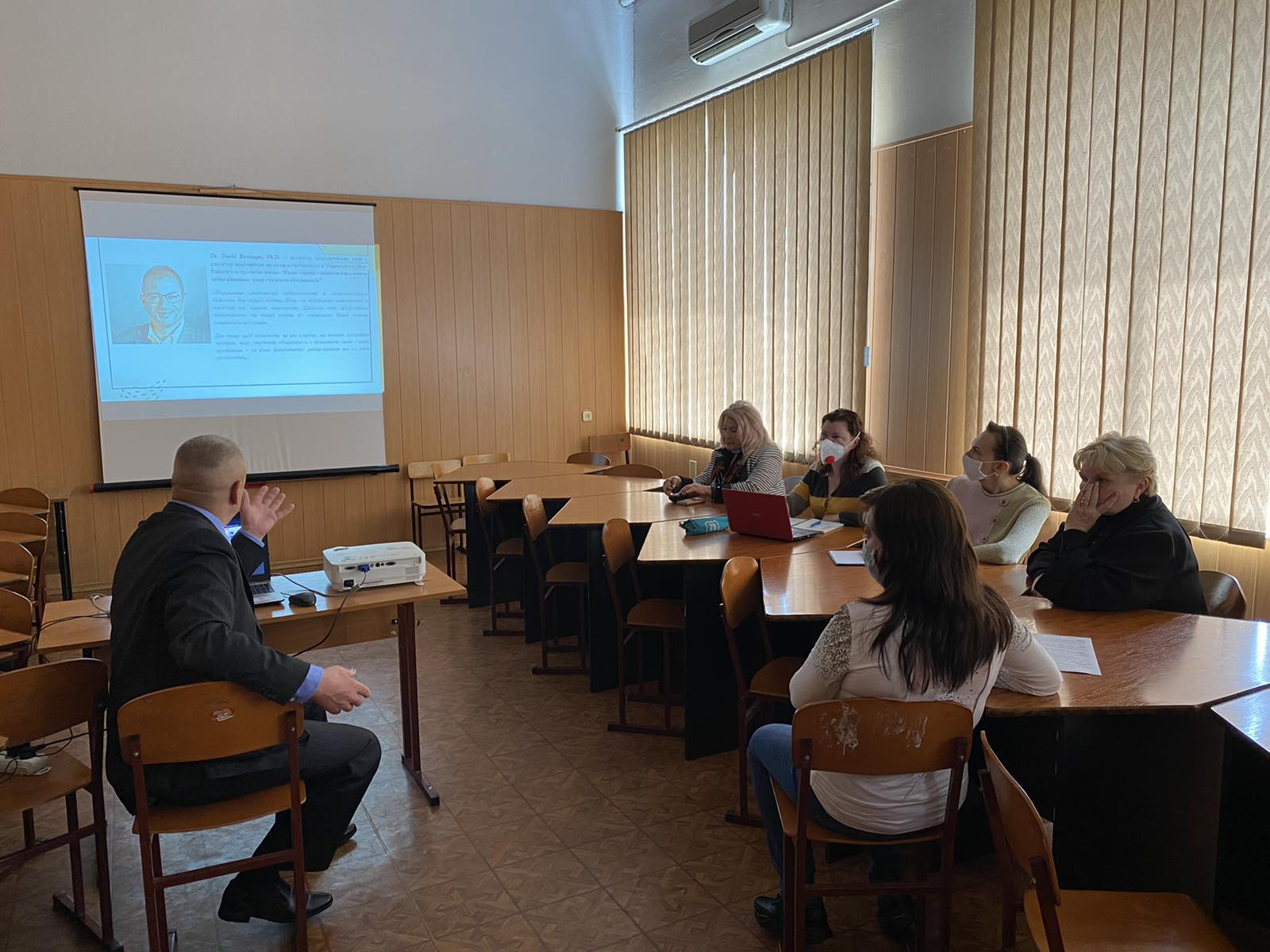 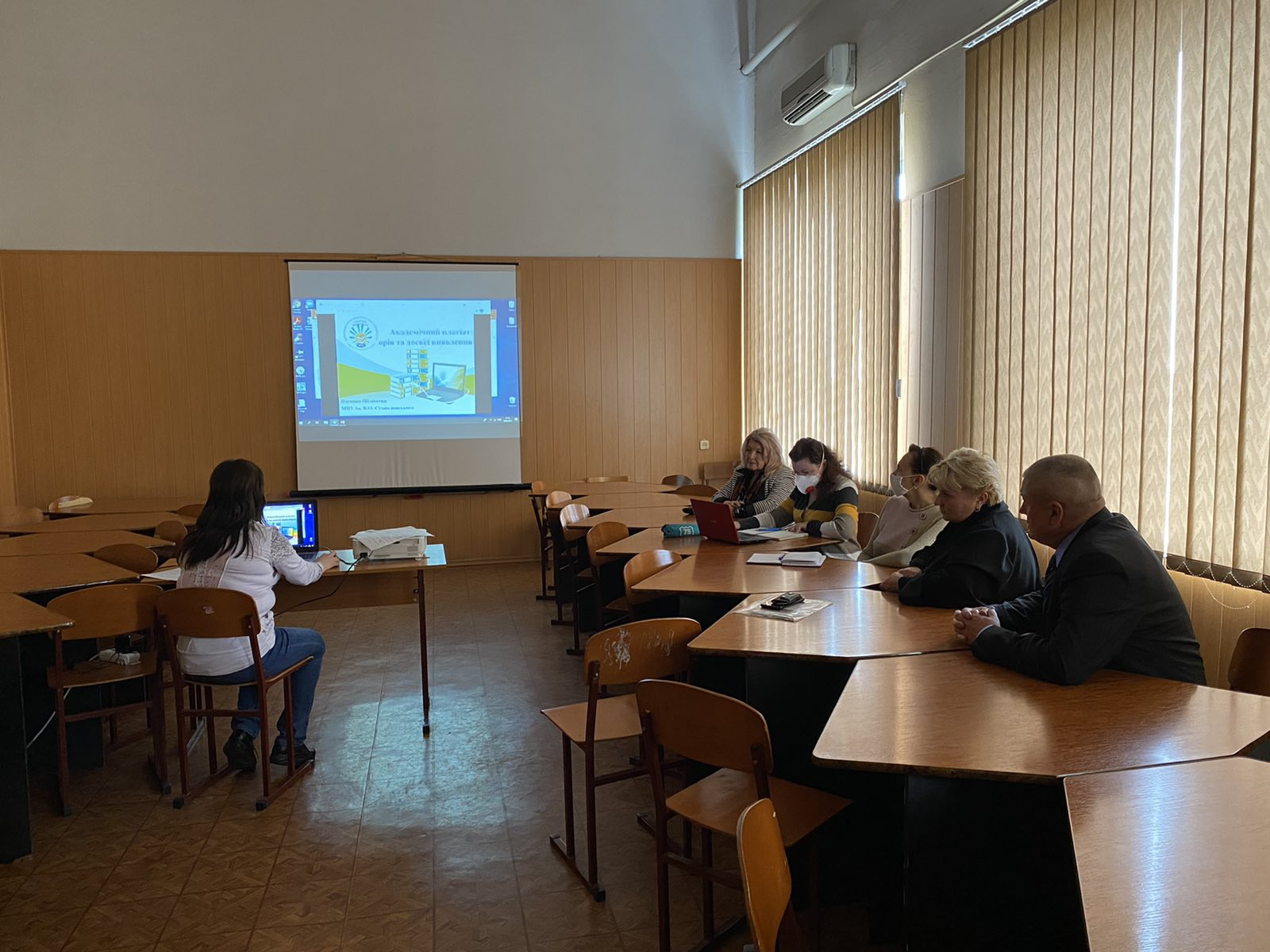 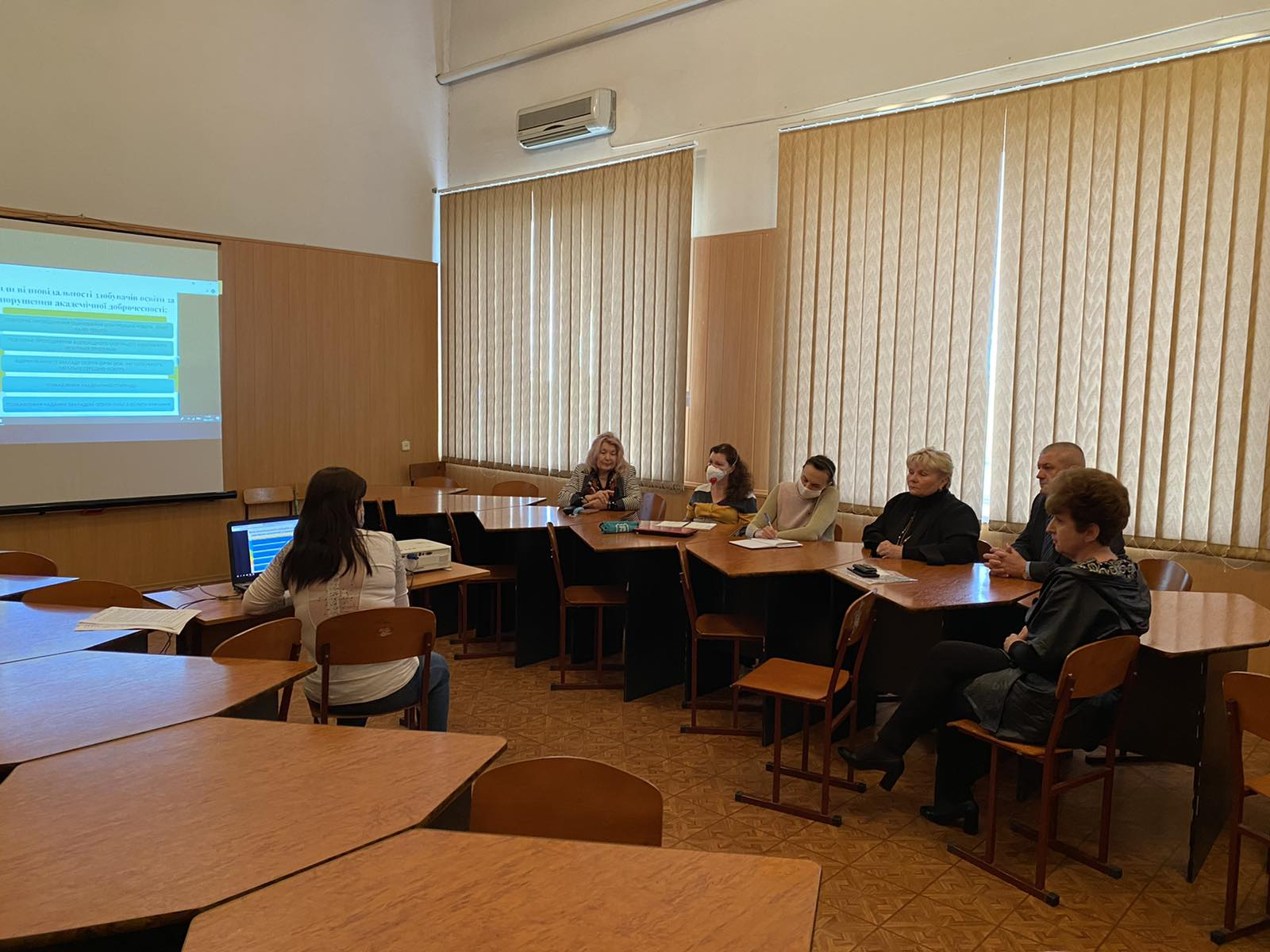 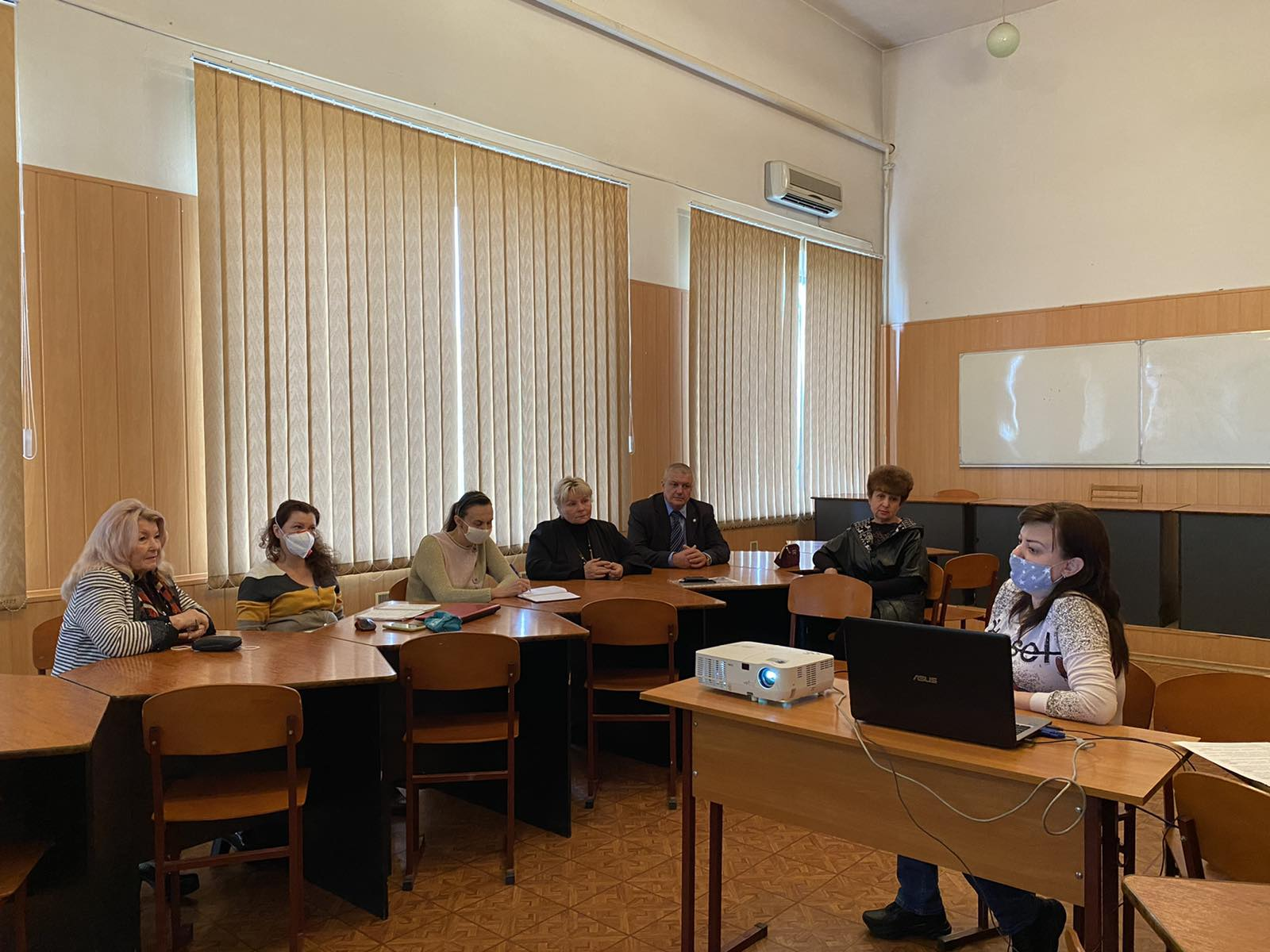 